Map of the USA: A Sense of Place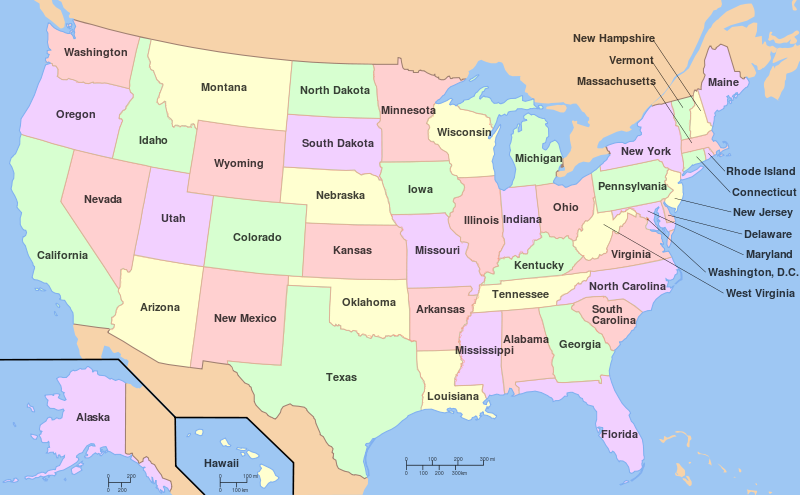 